Geografia kl. VIII, 27.04Temat: Australia i Oceania.Przeczytaj i odpowiedz na pytania1.Napisz gdzie leży w świecie najmniejszy kontynent świata2.Jakie morza i oceany oblewają Australię?3.Jaki klimat panuje w Australii?4.Jakie pustynie występują w Australii?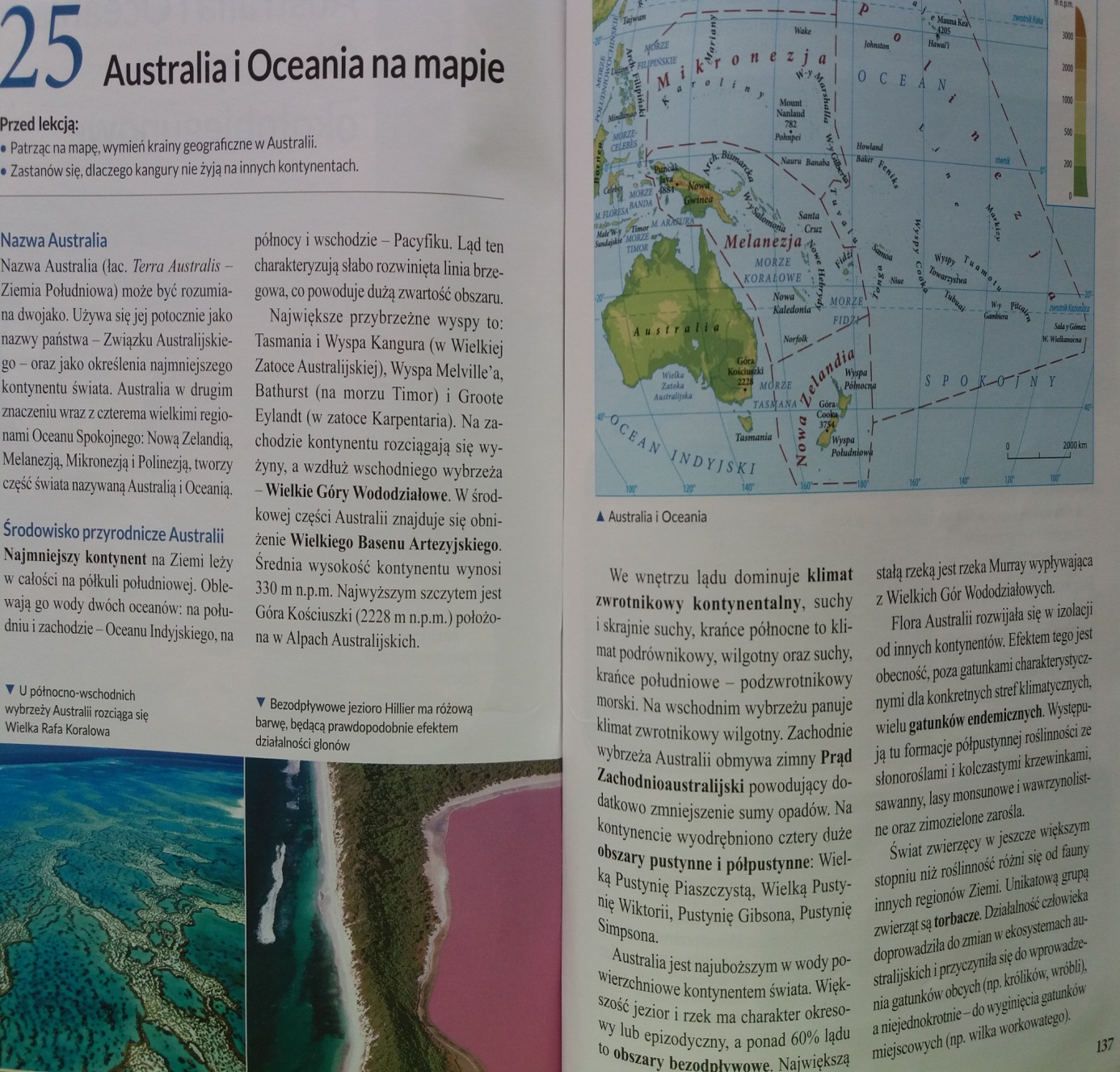 